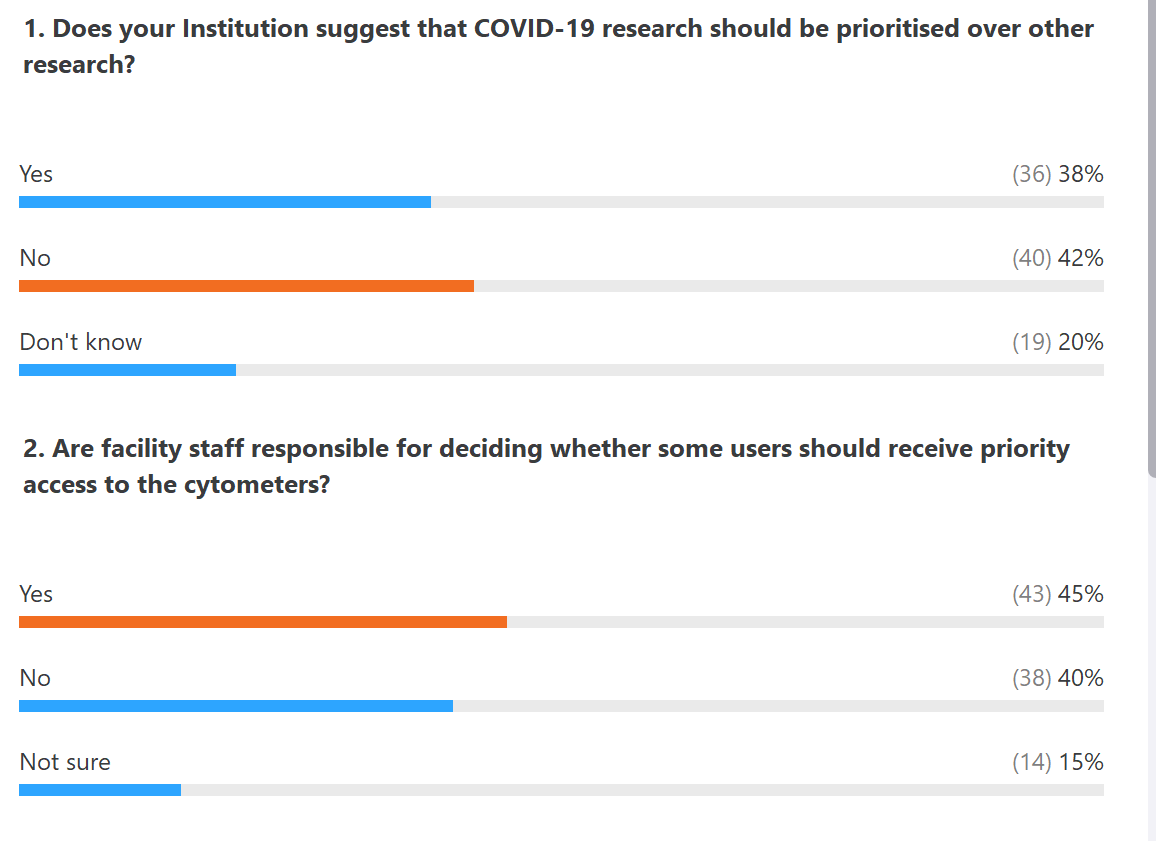 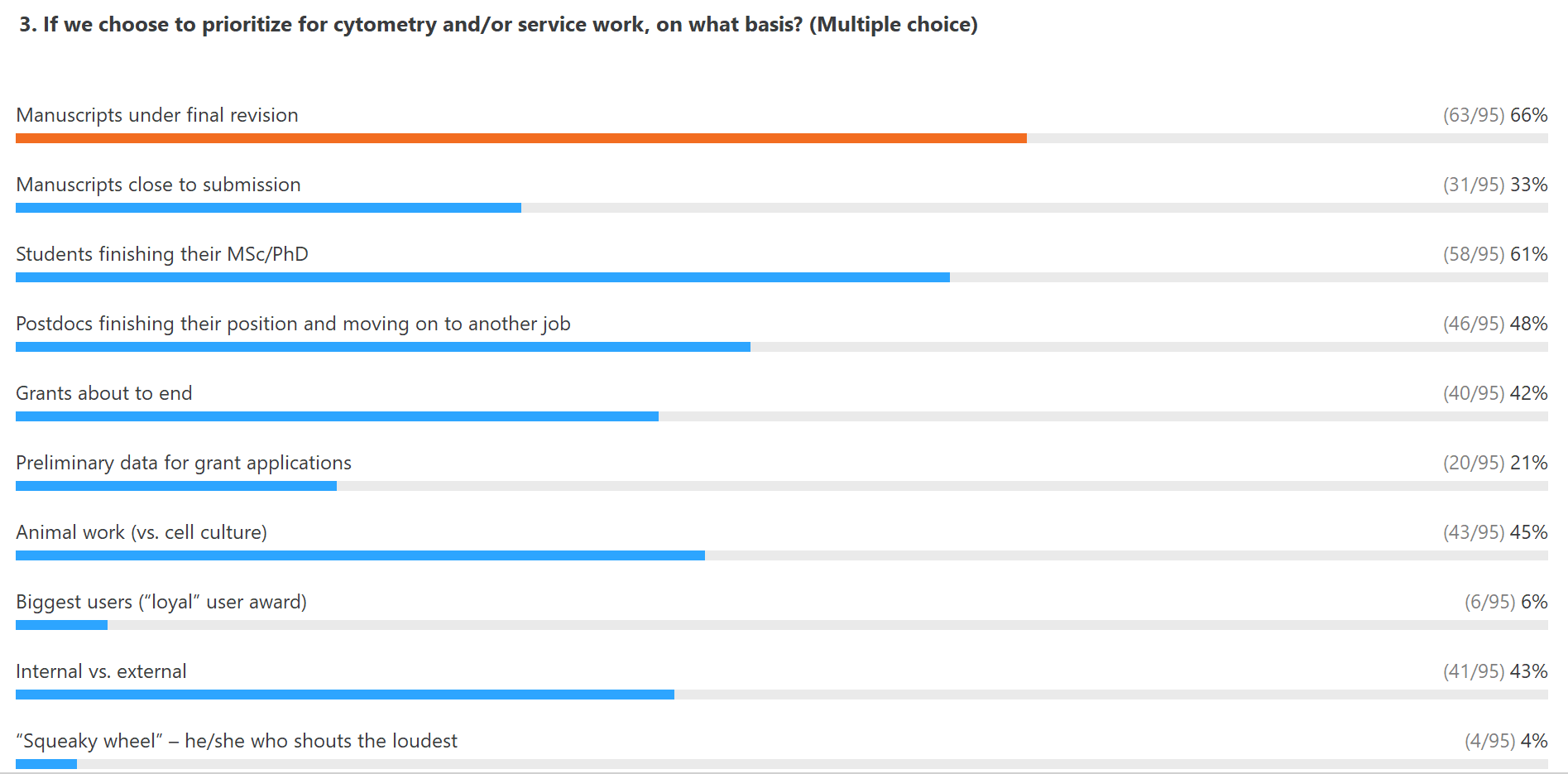 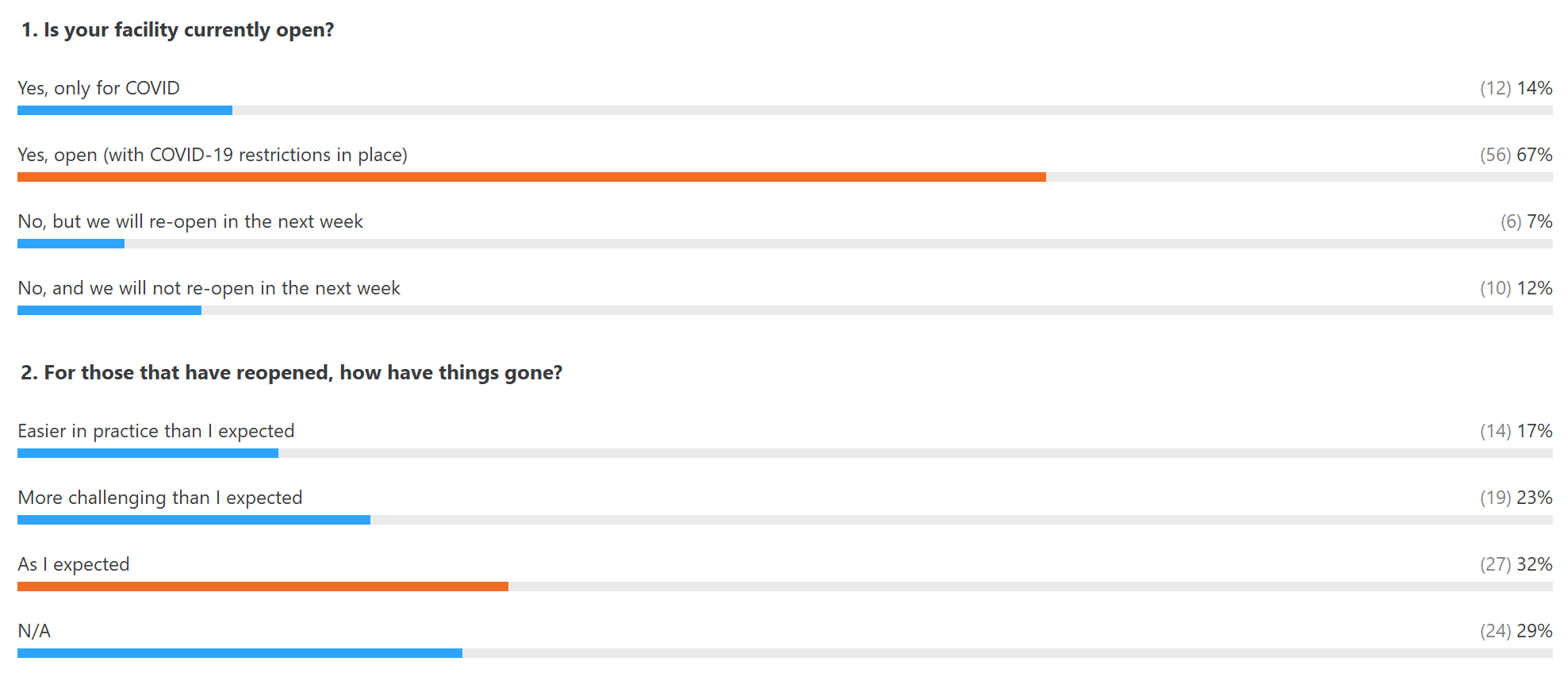 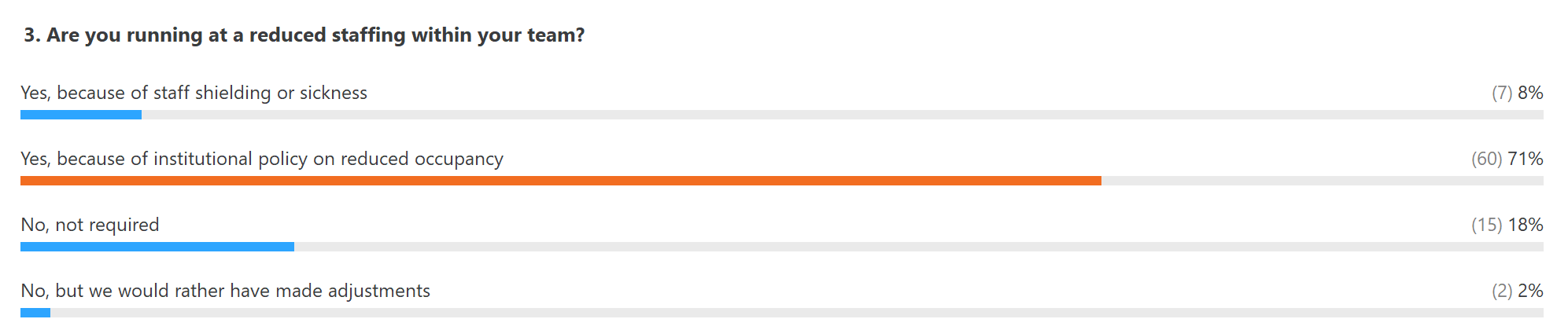 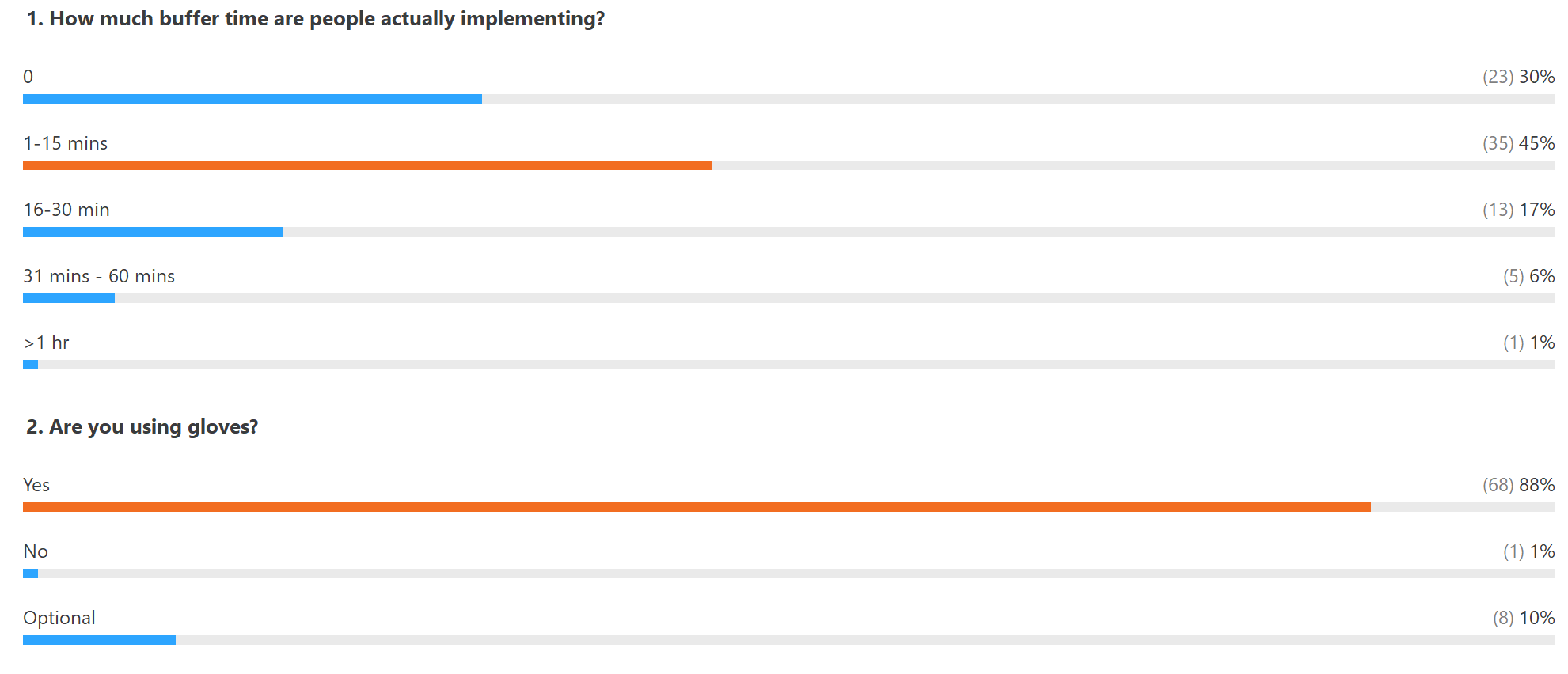 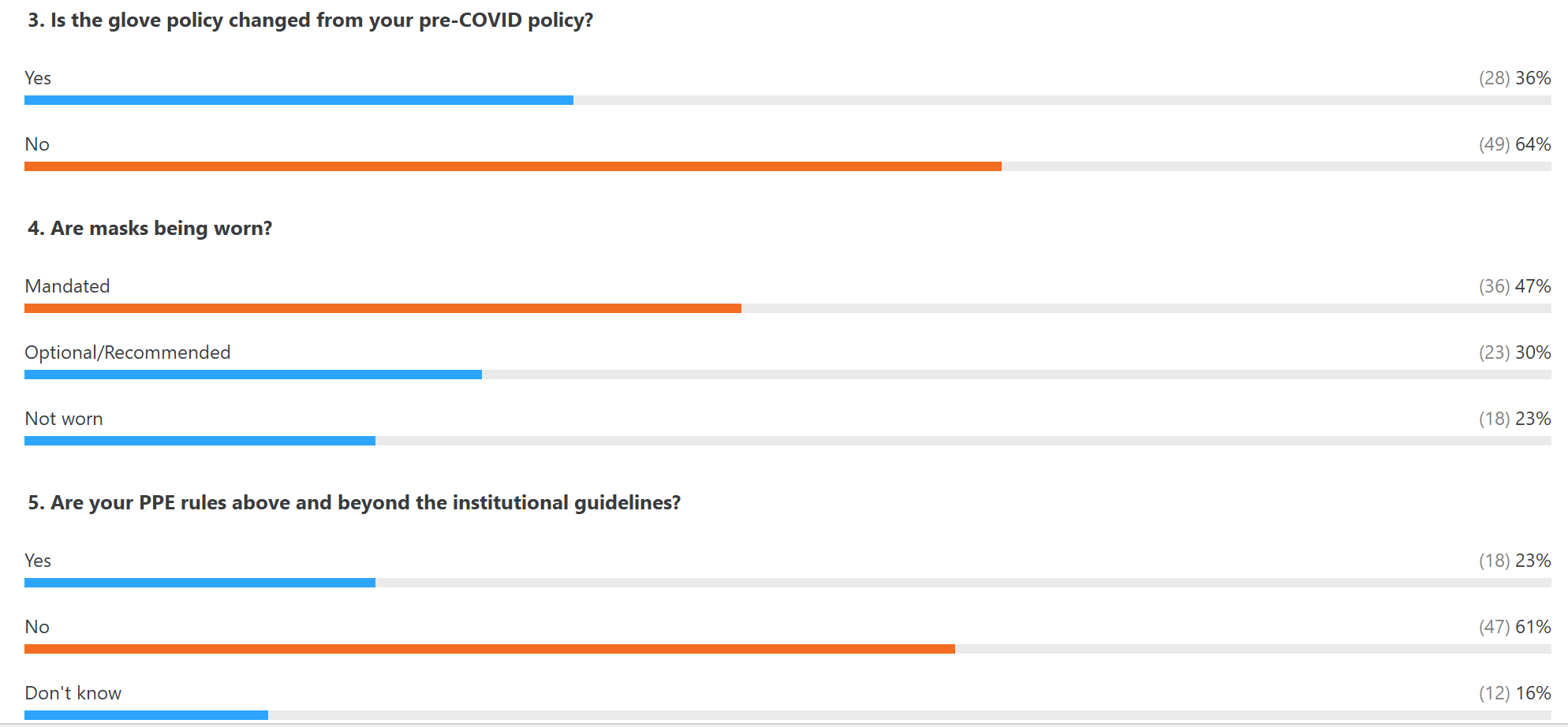 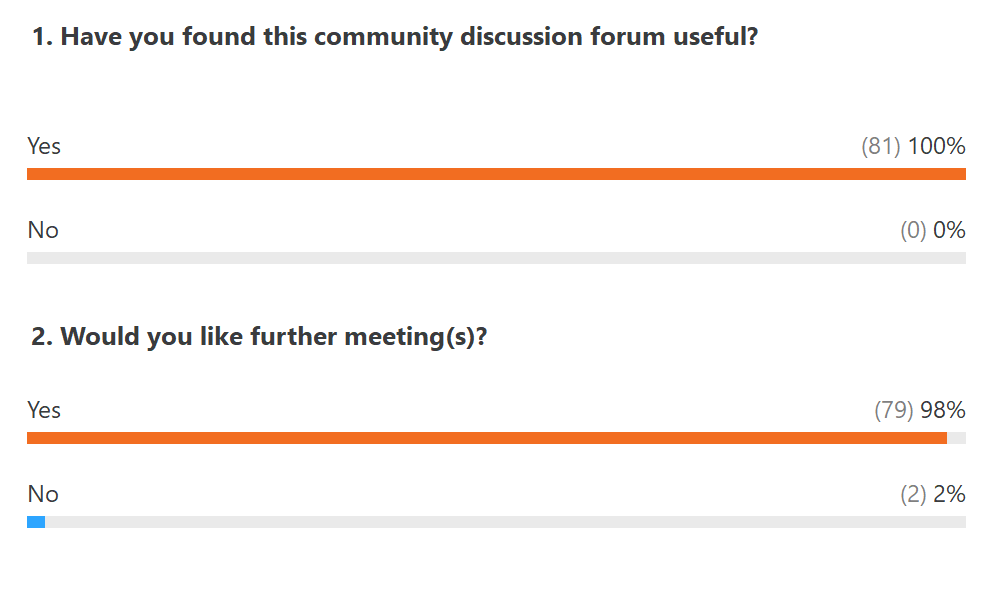 1 - Does your Institution suggest that COVID-19 research should be prioritised over other research?  	Yes – 38%	No – 42%	Don’t know – 20%2 - Are facility staff responsible for deciding whether some users should receive priority access to the cytometers? 	Yes – 45%	No – 40% 	Not sure – 15%     
3 - If we choose to prioritize for cytometry and/or service work, on what basis?  Check all that you think should be prioritised	Manuscripts under final revision – 66%	Manuscripts close to submission – 33%	Students finishing their MSc/PhD – 61%	Postdocs finishing their position and moving on to another job – 48%	Grants about to end – 42%	Preliminary data for grant applications – 21%	Animal work (vs. cell culture) – 45%	Biggest users (“loyal” user award) 6%	Internal vs. external – 43%	“Squeaky wheel” – he/she who shouts the loudest – 4%4 - Is your facility currently open?	Yes, only for COVID – 14%	Yes, open (with COVID-19 restrictions in place) – 67%	No, but we will re-open in the next week – 7%	No, and we will not re-open in the next week – 12%5 - For those that have reopened, how have things gone?	Easier in practice than I expected – 17%	More challenging than I expected – 23%	As I expected – 32%
	N/A – 29%6 - Are you running at a reduced staffing within your team?	Yes, because of staff shielding or sickness – 8%	Yes, because of institutional policy on reduced 	occupancy – 71%	No, not required - 18%	No, but we would rather have made adjustments - 2%7 - How much buffer time are people actually implementing? 	0 – 30%	1-15 mins – 45%	16-30 min – 17%	31 mins - 60 mins – 6%	>1 hr – 1%8 - Are you using gloves? 	Yes – 88%	No – 1%
	Optional – 10%9 - Is the glove policy changed from your pre-COVID policy? 	Yes – 36%	No – 64%10 - Are masks being worn?  	
	Mandated – 47%	Optional/Recommended – 30%	Not worn – 23%11- Are your PPE rules above and beyond the      institutional guidelines? 	Yes – 23%	No – 61% 	Don’t know – 16%